Kółko plastyczne 4 latki - Zajączki Motylki, Kasztanki. Temat: Zielona żabkaMateriały: Papier zielony, żółty, mały talerzyk papierowy, klej, zielona farba, mazak lub kredka, nożyczki.Wykonanie:Poniżej zamieszczam szablon głowy żabki – należy go wyciąć, narysować oczy i buzię i pomalować na zielono. Talerzyk papierowy malujemy na zielono i czekamy jak wyschnie. Z żółtego papieru wycinamy brzuszek i naklejamy na środek talerzyka. Wycinamy 4 paski z zielonego papieru i składamy w harmonijkę. Sklejamy: głowę do brzuszka i naklejamy łapki i nóżki. 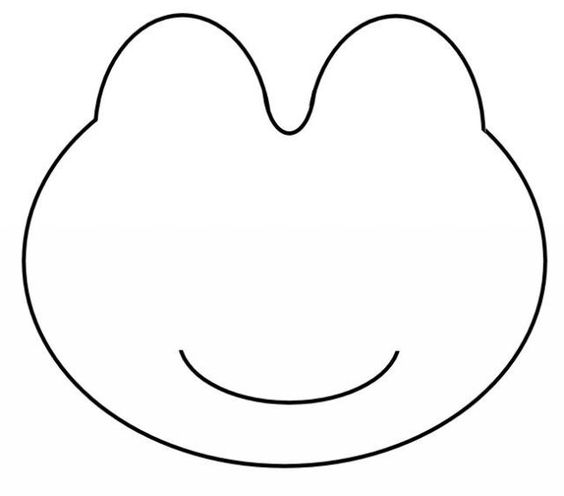 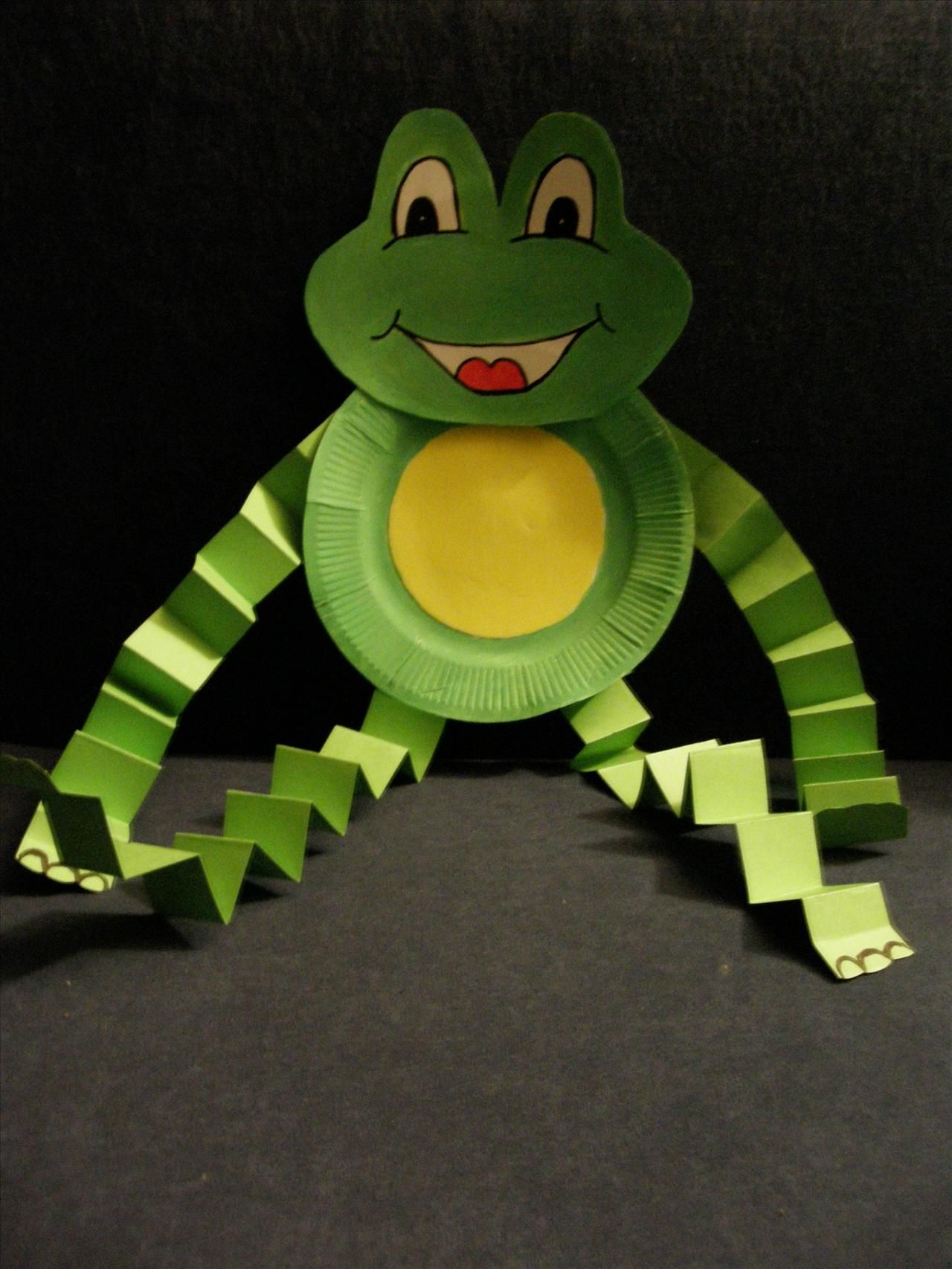 